    Prelude to Training Program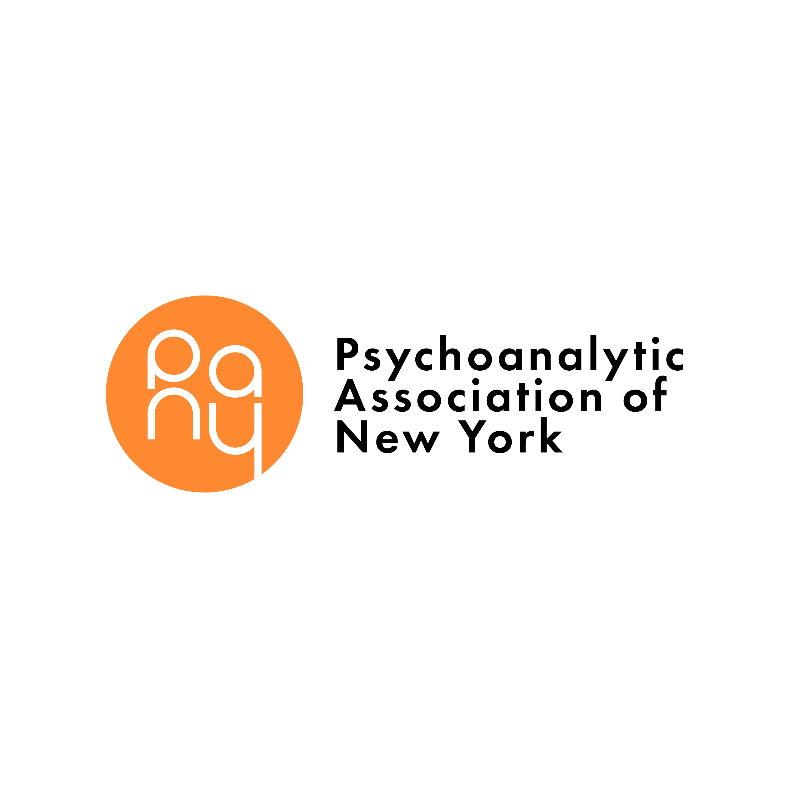                   Saturday Schedule
   11:45 am-1:15 pm unless otherwise indicatedOne Park Avenue, 8th Fl. (33rd St.)                            For more information contact pany@nyulangone.org, call 646-754-4870, or visit www.pany.org     
TURN OVER FOR ADDITIONAL 2019 DATESACCME Accreditation Statement for Joint Providership
This activity has been planned and implemented in accordance with the accreditation requirements and policies of the Accreditation Council for Continuing Medical Education (ACCME) through the joint providership of the American Psychoanalytic Association and Psychoanalytic Association of New York (PANY). The American Psychoanalytic Association is accredited by the ACCME to provide continuing medical education for physicians.

The American Psychoanalytic Association designates this Live Activity for a maximum of 1.5 AMA PRA Category 1 Credit(s)™. Physicians should claim only the credit commensurate with the extent of their participation in the activity.IMPORTANT DISCLOSURE INFORMATION FOR ALL LEARNERS: None of the planners and presenters of this CME program have any relevant financial relationships to disclose.Psychoanalytic Association of New York, affiliated with NYU Langone Health is recognized by the New York State Education Department's State Board for Social Work as an approved provider of continuing education for licensed social workers #SW-0124.October 20 & 27November 10 & 17December 1 & 811:45am-1:15pmFee: $210 - Mental health professionals $140 - Graduate students in psychology, social work, counseling, and psychiatry residentsA six‐part series: 
Introduction to Theory and Technique in Psychoanalysis and PsychotherapyAnne Erreich, PhD and Malini Singh, PhDDr. Erreich and Dr. Singh explore the basic tenets of theory and practice in psychoanalysis and psychotherapy, including a consideration of the differences between the two. This includes a presentation of a psychoanalytic model of the mind, a model of development, and a model of technique. The second half of the series consists of presentation of analytic case material. Drs. Erreich and Singh are members of the IPE faculty.December 15
11:45am-1:15pmFee: $35 
NYUMC trainees: FREEMidlife Matters – Jason Wheeler, PhDMidlife, the period that spans the "old age of youth" and the "youth of old age," brings new challenges as well as amplifying old conflicts and deficits. This presentation integrates relevant theoretical ideas with cultural and clinical examples of midlife issues. Success or failure at coping with the tasks of this period can mean the difference between negotiating a transition and suffering a crisis.20192019January 12 and 26, 2019
11:45am-1:15pmFee: $35 (Per Session)
NYUMC trainees: FREEPsychosis and Psychoanalysis – Joel Gold, MDBefore the advent of anti-psychotic medications, the only treatment options available to psychiatrists who worked with patients with psychosis in the first half of the 20th century were talk therapies and brutal somatic ones, notably frontal lobotomy. The results of the psychoanalysis of psychosis were decidedly mixed, but over the last 35 years negative, even hostile attitudes toward talk therapies with psychotic individuals have taken root. This talk will endeavor to address appropriate concerns while also revisiting the utility of a psychoanalytic approach toward patients with schizophrenia and other psychotic illness. We will review of the history of the seminal contributions of psychoanalytic thinkers to theories of psychosis, as well as their applications. The benefits, limitations and dangers of psychoanalytic treatments of psychosis will be addressed.February 211:45am-1:15pmFee: FREELunch ProvidedSAVE THE DATE!Open House - Psychoanalytic Training ProgramFebruary 2311:45am-1:15pmFee: $35 (Per Session)
NYUMC trainees: FREEA Seminar on Psychodynamic Psychotherapy TechniqueMaking Gabriel Byrne a Better Therapist - Ellen Abrams, LCSW"in Treatment" is a thought provoking HBO televisions series about a psychologist, portrayed by Gabriel Byrne, and his weekly sessions with patients, as well as those with his own therapist, and offers a tantalizing peek at the psychopathology of everyday life. Ms. Abrams will show clips which highlight psychodynamic psychotherapy principles and use them as a springboard for discussion about technique. Ms. Abrams is a faculty member of IPE.March 16Fee: $35 (Per Session)
NYUMC trainees: FREEDreams in Theory and Practice– Douglas Van Der Heide, MD Since Freud's opus of 1900 the dream and the process of dreaming remain the royal road to the heart of our work. To know how to work with dreams is tantamount to knowing how to do psychoanalysis. In this lecture I will review the core discoveries of mind, starting with Freud, which explain the why and wherefore of dreaming with the goal of underscoring how to work with them in the office to enrich and deepen the therapeutic exchange.April 611:45am-1:15pmFee: $35 (Per Session)
NYUMC trainees: FREETechnology and Psychoanalysis: The Increasing Presence in Clinical Work- Stephen Malach, MDTechnology is ubiquitous in both our patients' and our own lives, and is an increasing presence in clinical work through the use of technologically-mediated treatment. What is gained and what is lost by the use of available technologies, both within the inner worlds our patients and within our treatments?May 411:45am-1:15pmFee: $35 (Per Session)
NYUMC trainees: FREEBullying: Emotional Development, Symptom Formation, and the Impact on the Treatment Process - Charles Goodstein, MDWhat is the relationship of bullying to the emotional development and conflicts of the bully and the bullied, as they surface within childhood and in adult life? Dr. Goodstein, IPE faculty, will discuss the particular importance of the role that bullying, past and on-going, plays in the treatment situation.Make sure to sign up for PANY emails at: bit.ly/pany-email-listMake sure to sign up for PANY emails at: bit.ly/pany-email-list